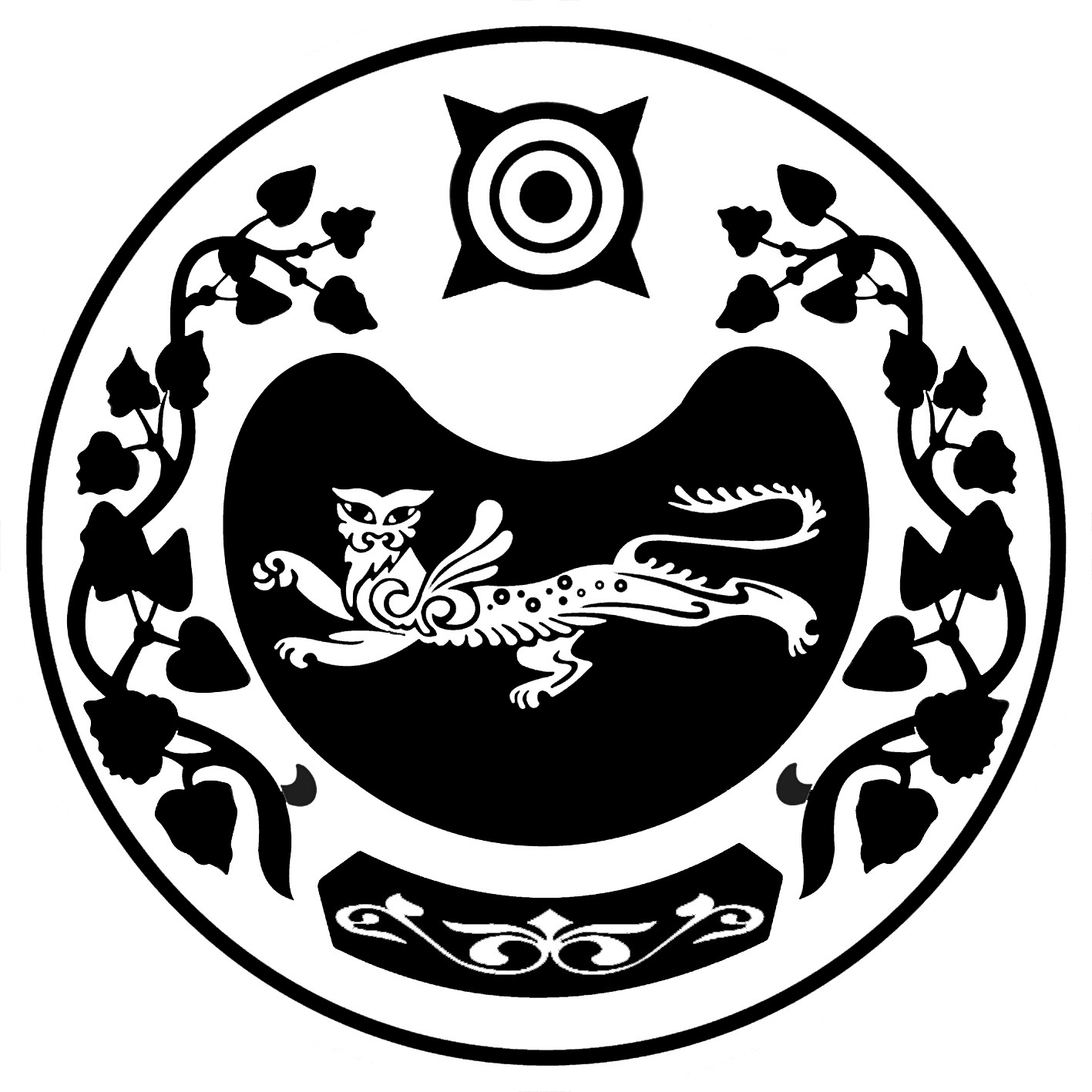 РОССИЯ ФЕДЕРАЦИЯЗЫ   РОССИЙСКАЯ ФЕДЕРАЦИЯ          ХАКАС РЕСПУБЛИКАЗЫ	                 	                РЕСПУБЛИКА ХАКАСИЯ                  АUБАН ПИЛТIРI		                                  АДМИНИСТРАЦИЯ АЙМАUЫНЫY УСТАU-ПАСТАА   	                      УСТЬ-АБАКАНСКОГО РАЙОНАП О С Т А Н О В Л Е Н И Еот 11.09.2020     № 578 - пр.п. Усть-АбаканО признании утратившим силу постановления администрации Усть-Абаканского  района от 16.07.2010 № 1290-п «О составлении прогноза социально-экономического развития муниципального образования Усть-Абаканский район на очередной финансовый год и плановый период, проекта бюджета муниципального образования Усть-Абаканский район на очередной финансовый год и плановый период»В целях актуализации муниципальной правовой базы, в связи  с принятыми постановлениями администрации Усть-Абаканского района от 08.06.2017 № 766-п «Об утверждении порядка составления проекта бюджета муниципального образования Усть-Абаканский район на очередной финансовый год и плановый период», от 31.12.2015 № 1863-п  «Об утверждении Порядка разработки, корректировки, мониторинга и контроля прогноза социально-экономического развития Усть-Абаканского района Республики Хакасия на среднесрочный и долгосрочный периоды», администрация Усть-Абаканского района ПОСТАНОВЛЯЕТ:1. Признать утратившим силу постановление администрации Усть-Абаканского района от 16.07.2010 № 1290-п «О составлении прогноза социально-экономического развития муниципального образования Усть-Абаканский район на очередной финансовый год и плановый период, проекта бюджета муниципального образования Усть-Абаканский район на очередной финансовый год и плановый период».2.    Главному         редактору        газеты        «Усть-Абаканские     известия» (И.Ю. Церковная) опубликовать настоящее постановление в газете «Усть-Абаканские известия» или в газете «Усть-Абаканские известия официальные».3. Контроль за исполнением настоящего постановления возложить на                 Н.А. Потылицыну – заместителя Главы администрации Усть-Абаканского района по финансам и экономике.Глава Усть-Абаканского района                                                                  Е.В. Егорова